 ~ Another FREE Deaf eventPack up your car and come join us 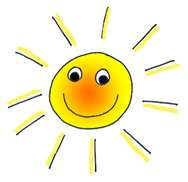 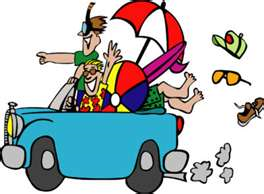          1st annual family day at       Camp Kiwanee  in Hanson!Where: Camp Kiwanee Hanson MA (Pavillion area not the cabins)  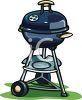 When: Sunday Aug 28th          Time: 12:00-5:00   Who: Deaf, hard of hearing, Deaf/blind, ASL students                        So much family fun for FREE~ fishing, volleyball, hiking trail, fishing, BBQ’s available for grilling, swimming,  picnic area,                    ball field,  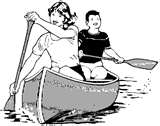 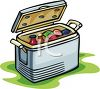            boat rentals….only $5.00 for 30 minutes!PLEASE BE AWARE OF THE  RAINDATE….. SAT. SEPT 17th!     CANCELLATION because of bad weather will be posted on my website. Please check this website if rain is forecasted in our area! Directions to this event  are also posted on my website!                              mariannemolinariasl.com      Hurry……spread the word!  Tell your friends, tell your family.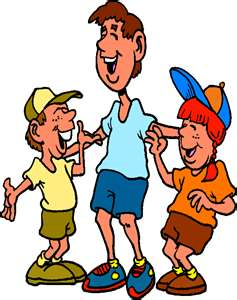               Remind them to shut their voices off ….this is a                 			 Deaf friendly event!  New signers, please try  		    your best and don’t worry….we’ll help you!		   RSVP  and  Questions contact  Marianne Molinari    					manny66@msn.com